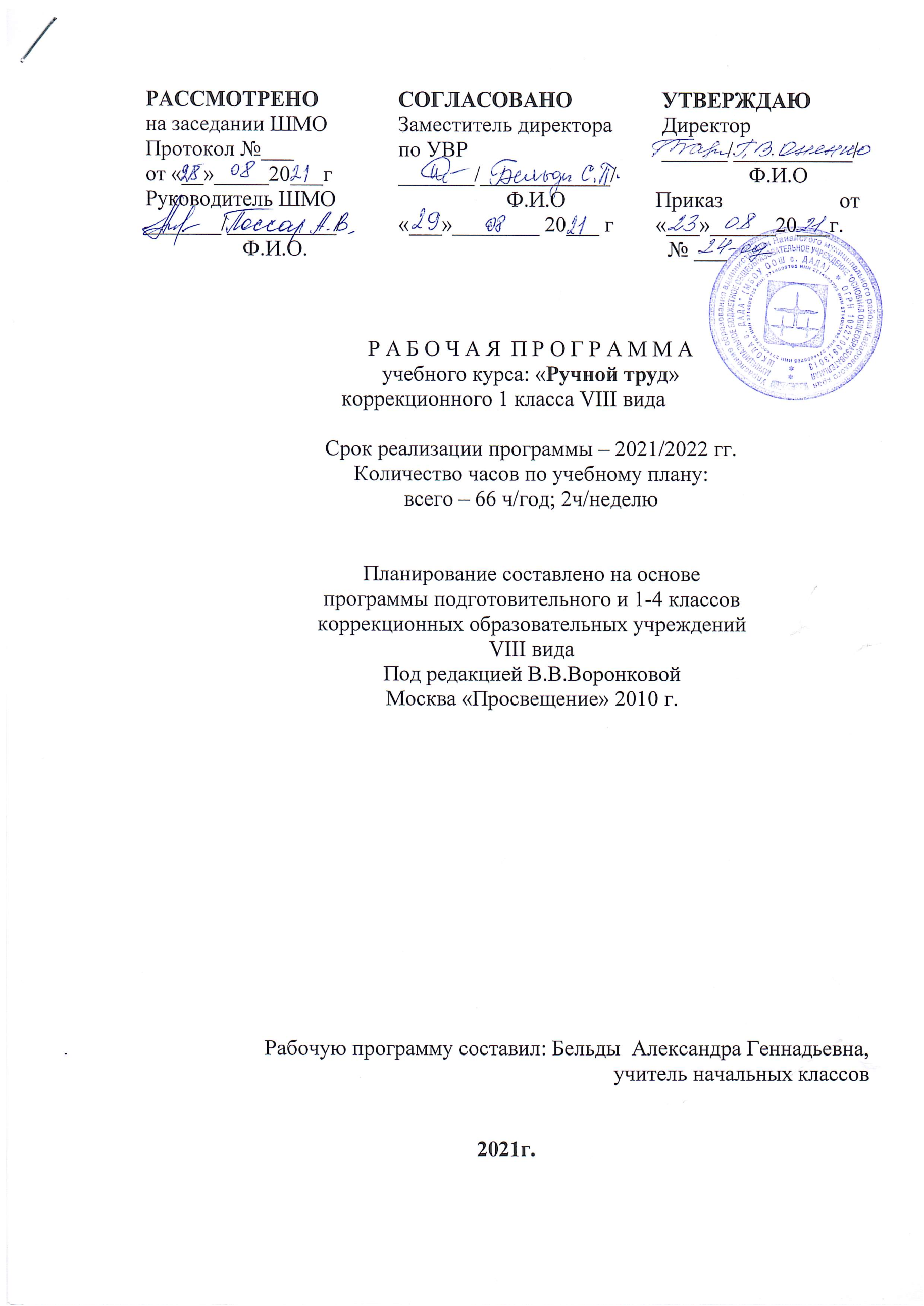 Пояснительная запискаРабочая программа учебного предмета «Ручной труд» разработана на основе ФГОС образования обучающихся с умственной отсталостью (интеллектуальными нарушениями) (приказ Минобрнауки России от 19.12.2014 N 1599 "Об утверждении федерального государственного образовательного стандарта образования обучающихся с умственной отсталостью (интеллектуальными нарушениями)"; Примерной адаптированной основной общеобразовательной программы образования обучающихся с умственной отсталостью (интеллектуальными нарушениями) (одобренная решением федерального учебно-методического объединения по общему образованию (протокол от 22 декабря 2015г № 4/15).Рабочая программа учебного предмета «Ручной труд» составлена для первого этапа обучения с 1 по 4 класс. Место  учебного предмета в учебном планеВ учебном плане данный предмет представлен в обязательной части, предметная область «Технология». Личностные результатыВ результате освоения учебного курса «Ручной труд» у учащихся формируются базовые учебные действия (личностные, коммуникативные, регулятивные, познавательные), позволяющие достигать личностных, регулятивных, познавательных, коммуникативных и предметных результатов.Личностные учебные действия:осознание себя  как ученика, заинтересованного посещением школы, обучением, занятиями, как члена семьи, одноклассника, друга, гражданина России; формирование чувства гордости за свою Родину; воспитание уважительного отношения к иному мнению и культуре других народов; формирование адекватных представлений о собственных возможностях; овладение социально-бытовыми навыками, используемыми в повседневной жизни;  способность к осмыслению социального окружения, своего места в нем, принятие соответствующих возрасту ценностей и социальных ролей;  положительное отношение к окружающей действительности, готовность к организации взаимодействия с ней и эстетическому её восприятию; самостоятельность в выполнении учебных заданий, понимание личной ответственности за свои поступки на основе представлений об этических нормах и правилах поведения в обществе, готовность к безопасному и бережному поведению в природе и обществе, ведению здорового образа жизни, формирование гигиенических навыков.Коммуникативные учебные действия включают следующие умения: вступать в контакт и осуществлять учебное сотрудничество в коллективе (учитель−ученик, ученик–ученик, ученик–класс, учитель−класс); использовать принятые правила и нормы социального взаимодействия с одноклассниками,  учителем и взрослыми людьми; обращаться за помощью и принимать помощь; слушать и понимать инструкцию к учебному заданию в разных видах деятельности и быту; договариваться и изменять свое поведение в соответствии с объективным мнением большинства в конфликтных или иных ситуациях взаимодействия с окружающими.Регулятивные учебные действия включают следующие умения: соблюдать правила  и нормы поведения в школе (поднимать руку, вставать и выходить из-за парты и т. д.); принимать цели и произвольно включаться в деятельность, следовать предложенному плану и работать в общем темпе; участвовать в деятельности, контролировать и оценивать свои действия и действия одноклассников; соотносить свои действия и их результаты с заданными образцами, принимать оценку деятельности, оценивать ее с учетом предложенных критериев, корректировать свою деятельность с учетом выявленных недочетов.          Познавательные учебные действия включают следующие умения: выделять некоторые существенные, общие и отличительные свойства хорошо знакомых предметов, признаки их сходства;приводить примеры различных материалов, осваивать приемы работы с ними, бережно относиться к используемому материалу; устанавливать видо-родовые отношения предметов; делать простейшие обобщения, сравнивать, классифицировать на наглядном материале; пользоваться знаками, символами, предметами-заместителями; читать; писать; выполнять практические действия с различными видами материалов; наблюдать под руководством взрослого за предметами и явлениями окружающей действительности; работать с несложной по содержанию и структуре информацией (понимать изображение, текст, устное высказывание, элементарное схематическое изображение, таблицу, предъявленных на бумажных и электронных и других носителях).Предметные результаты   Ручной трудМинимальный уровень: знание правил организации рабочего места и умение самостоятельно его организовать в зависимости от характера выполняемой работы, (рационально располагать инструменты, материалы и приспособления на рабочем столе, сохранять порядок на рабочем месте);знание видов трудовых работ;  знание названий и некоторых свойств поделочных материалов, используемых на уроках ручного труда; знание и соблюдение правил их хранения, санитарно-гигиенических требований при работе с ними;знание названий инструментов, необходимых на уроках ручного труда, их устройства, правил техники безопасной работы с колющими и режущими инструментами;знание приемов работы (разметки деталей, выделения детали из заготовки, формообразования, соединения деталей, отделки изделия), используемые на уроках ручного труда;анализ объекта, подлежащего изготовлению, выделение и называние его признаков и свойств; определение способов соединения деталей; пользование доступными технологическими (инструкционными) картами;составление стандартного плана работы по пунктам;владение некоторыми технологическими приемами ручной обработки материалов;использование в работе доступных материалов (глиной и пластилином; природными материалами; бумагой и картоном; нитками и тканью; проволокой и металлом; древесиной; конструировать из металлоконструктора);выполнение несложного ремонта одежды.Достаточный уровень:знание правил рациональной организации труда, включающих упорядоченность действий и самодисциплину;знание об исторической, культурной  и эстетической ценности вещей;знание видов художественных ремесел;нахождение необходимой информации в материалах учебника, рабочей тетради;знание и использование правил безопасной работы с режущими и колющими инструментами, соблюдение санитарно-гигиенических требований при выполнении трудовых работ;осознанный подбор материалов по их физическим, декоративно-художественным и конструктивным свойствам;  отбор оптимальных и доступных технологических приемов ручной обработки в зависимости от свойств материалов и поставленных целей; экономное расходование материалов;использование в работе с разнообразной наглядности: составление плана работы над изделием с опорой на предметно-операционные и графические планы, распознавание простейших технических рисунков, схем, чертежей, их чтение и выполнение действий в соответствии с ними в процессе изготовления изделия;осуществление текущего самоконтроля выполняемых практических действий и корректировка хода практической работы; оценка своих изделий (красиво, некрасиво, аккуратно, похоже на образец); установление причинно-следственных связей между выполняемыми действиями и их результатами;выполнение общественных поручений по уборке класса  после уроков трудового обучения.Содержание учебного предмета Тематическое планированиеКалендарно – тематическое планирование1 класс (2 ч. в неделю, 66 ч. в год) Технология «Ручной труд» 1 класс Л.А. Кузнецова, Москва «Просвещение» 2016гИтого: 66 часов.Класс1 класс2 класс3 класс4 класситогоКоличество часов в неделю21115Количество часов в год66343434168РазделОсновное содержаниеРабота с глиной и пластилиномЭлементарные понятия о глине и пластилине (свойства материалов, цвет, форма). Глина ― строительный материал. Применение глины для изготовления посуды. Применение глины для скульптуры. Пластилин ― материал ручного труда. Организация рабочего места при выполнении лепных работ. Как правильно обращаться с пластилином. Инструменты для работы с пластилином. Лепка из глины и пластилина разными способами: конструктивным, пластическим, комбинированным. Приемы работы: «разминание», «отщипывание кусочков пластилина», «размазывание по картону» (аппликация из пластилина), «раскатывание столбиками» (аппликация из пластилина), «скатывание шара», «раскатывание шара до овальной формы», «вытягивание одного конца столбика», «сплющивание», «пришипывание», «примазывание» (объемные изделия). Лепка из пластилина геометрических тел (брусок, цилиндр, конус, шар). Лепка из пластилина, изделий имеющих прямоугольную, цилиндрическую, конусообразную и шарообразную форму.Работа с природными материаламиЭлементарные понятия о природных материалах (где используют, где находят, виды природных материалов). Историко-культурологические сведения (в какие игрушки из природных материалов играли дети в старину). Заготовка природных материалов. Инструменты, используемые с природными материалами (шило, ножницы) и правила работы с ними. Организация рабочего места работе с природными материалами. Способы соединения деталей (пластилин, острые палочки). Работа с засушенными листьями (аппликация, объемные изделия). Работа с еловыми шишками. Работа с тростниковой травой. Изготовление игрушек из желудей. Изготовление игрушек из скорлупы ореха (аппликация, объемные изделия). Работа с бумагойЭлементарные сведения о бумаге (изделия из бумаги). Сорта и виды бумаги (бумага для письма, бумага для печати, рисовальная, впитывающая/гигиеническая, крашеная). Цвет, форма бумаги (треугольник, квадрат, прямоугольник). Инструменты и материалы для работы с бумагой и картоном. Организация рабочего места при работе с бумагой. Виды работы с бумагой и картоном:Разметка бумаги. Экономная разметка бумаги. Приемы разметки: - разметка с помощью шаблоном. Понятие «шаблон». Правила работы с шаблоном. Порядок обводки шаблона геометрических фигур. Разметка по шаблонам сложной конфигурации;Вырезание ножницами из бумаги. Инструменты для резания бумаги. Правила обращения с ножницами. Правила работы ножницами. Удержание ножниц. Приемы вырезания ножницами: «разрез по короткой прямой линии»; «разрез по короткой наклонной линии»; «надрез по короткой прямой линии»; «разрез по длинной линии»; «разрез по незначительно изогнутой линии»; «округление углов прямоугольных форм»; «вырезание изображений предметов, имеющие округлую форму»; «вырезание по совершенной кривой линии (кругу)». Способы вырезания: «симметричное вырезание из бумаги, сложенной пополам»; «симметричное вырезание из бумаги, сложенной несколько раз»; «тиражирование деталей».Обрывание бумаги. Разрывание бумаги по линии сгиба. Отрывание мелких кусочков от листа бумаги (бумажная мозаика). Обрывание по контуру (аппликация).Складывание фигурок из бумаги (оригами). Приемы сгибания бумаги: «сгибание треугольника пополам», «сгибание квадрата с угла на угол»; «сгибание прямоугольной формы пополам»; «сгибание сторон к середине»; «сгибание углов к центру и середине»; «сгибание по типу «гармошки»; «вогнуть внутрь»; «выгнуть наружу».  Сминание и скатывание бумаги в ладонях. Сминание пальцами и скатывание в ладонях бумаги (плоскостная и объемная аппликация). Соединение деталей изделия. Клеевое соединение. Правила работы с клеем и кистью. Приемы клеевого соединения: «точечное», «сплошное». Щелевое соединение деталей (щелевой замок).Картонажно-переплетные работы.Элементарные сведения о картоне (применение картона). Сорта картона. Свойства картона. Картонажные изделия. Инструменты и приспособления. Изделия в переплете. Способы окантовки картона: «окантовка картона полосками бумаги», «окантовка картона листом бумаги».Работа с текстильными материаламиЭлементарные сведения о нитках (откуда берутся нитки). Применение ниток. Свойства ниток. Цвет ниток. Как работать с нитками. Виды работы с нитками:Наматывание ниток на картонку (плоские игрушки, кисточки). Связывание ниток в пучок (ягоды, фигурки человечком, цветы).Шитье. Инструменты для швейных работ. Приемы шитья: «игла вверх-вниз»,Вышивание. Что делают из ниток. Приемы вышивания: вышивка «прямой строчкой», вышивка прямой строчкой «в два приема», «вышивка стежком «вперед иголку с перевивом», вышивка строчкой косого стежка «в два приема».Элементарные сведения о тканях.  Применение и назначение ткани в жизни человека. Из чего делают ткань, Свойства ткани (мнется, утюжится; лицевая и изнаночная сторона ткани; шероховатые, шершавые, скользкие, гладкие, толстые, тонкие; режутся ножницами, прошиваются иголками, сматываются в рулоны, скучиваются). Цвет ткани. Сорта ткани и их назначение (шерстяные ткани, хлопковые ткани). Кто шьет из ткани. Инструменты и приспособления, используемые при работе с тканью. Правила хранения игл. Виды работы с нитками (раскрой, шитье, вышивание, аппликация на ткани, вязание, плетение, окрашивание, набивка рисунка). Раскрой деталей из ткани. Понятие «лекало». Последовательность раскроя деталей из ткани.Шитье. Завязывание узелка на нитке. Соединение деталей, выкроенных из ткани, прямой строчкой, строчкой «косыми стежками и строчкой петлеобразного стежка (закладки, кухонные предметы, игрушки). Ткачество. Как ткут ткани. Виды переплетений ткани (редкие, плотные переплетения). Процесс ткачества (основа, уток, челнок, полотняное переплетение).Скручивание ткани. Историко-культурологические сведения (изготовление кукол-скруток из ткани в древние времена).Отделка изделий из ткани. Аппликация на ткани. Работа с тесьмой.    Применение тесьмы. Виды тесьмы (простая, кружевная, с орнаментом). Ремонт одежды. Виды ремонта одежды (пришивание пуговиц, вешалок, карманом и т.д.). Пришивание пуговиц (с двумя и четырьмя сквозными отверстиями, с ушком). Отделка изделий пуговицами. Изготовление и пришивание вешалки.Работа с древесными материаламиЭлементарные сведения о древесине. Изделия из древесины. Понятия «дерево» и «древесина». Материалы и инструменты. Заготовка древесины. Кто работает с древесными материалами (плотник, столяр). Свойства древесины (цвет, запах, текстура). Способы обработки древесины ручными инструментами и приспособлениями (зачистка напильником, наждачной бумагой). Способы обработки древесины ручными инструментами (пиление, заточка  точилкой). Аппликация из древесных материалов (опилок,  карандашной стружки, древесных заготовок для спичек). Клеевое соединение древесных материалов.Работа  с металломЭлементарные сведения о металле. Применение металла. Виды металлов (черные, цветные, легкие тяжелые, благородные). Свойства металлов. Цвет металла. Технология ручной обработки металла. Инструменты для работы по металлу.Работа с алюминиевой фольгой. Приемы обработки фольги: «сминание», «сгибание», «сжимание», «скручивание», «скатывание», «разрывание», «разрезание».Работа с проволокойЭлементарные сведения о проволоке (медная, алюминиевая, стальная). Применение проволоки в изделиях. Свойства проволоки (толстая, тонкая, гнется). Инструменты (плоскогубцы, круглогубцы, кусачки). Правила обращения с проволокой. Приемы работы с проволокой: «сгибание  волной», «сгибание в кольцо», «сгибание в спираль», «сгибание вдвое, втрое, вчетверо», «намотка на карандаш», «сгибание под прямым углом». Получение контуров геометрических фигур, букв, декоративных фигурок птиц, зверей, человечков.Работа с металлоконструкторомЭлементарные сведения о металлоконструкторе. Изделия из металлоконструктора. Набор деталей металлоконструктора (планки, пластины, косынки, углы, скобы планшайбы, гайки, винты). Инструменты для работы с металлоконструктором (гаечный ключ, отвертка). Соединение планок винтом и гайкой.Комбинированные работы с разными материаламиВиды работ по комбинированию разных материалов:пластилин, природные материалы; бумага, пластилин; бумага, нитки; бумага, ткань; бумага, древесные материалы; бумага, пуговицы; проволока, бумага и нитки; проволока, пластилин, скорлупа ореха.Наименование разделаОсновные виды деятельностиРабота с глиной и пластилином(Л) Принимать и осознавать «роль ученика», заинтересованного посещением школы, обучением, занятиями. Слышать слова учителя и других детей, выполнять правила поведения на уроке. Поднимать руку. Отвечать с разрешения учителя на вопросы, рассуждать, слушать,  высказывать предположения. Выполнять самостоятельно задания. Проверять правильность выполнения задания. (К) Отвечать на вопросы, высказывать предположения, рассказывать, рассуждать. Слушать и понимать инструкцию учителя, обращаться за помощью и принимать помощь. Задавать вопросы. Учиться работать в паре и группе.(Р) Организовывать рабочее место под руководством учителя. Работать с учебными принадлежностями. Сравнивать местоположение предметов на образцах, картинах, схемах. Сопоставлять предметы, рассуждать, сравнивать предметы по форме, цвету, физическим свойствам глины (сухая глина-твердая, размоченная – мягкая) и пластилина (холодный пластилин – твердый, теплый – мягкий, липкий, вязкий), учиться работать в паре. Рассматривать  и сравнивать картинки в учебнике, с образцом учителя. Делать простейшие сравнения на наглядном материале, обводить   по шаблону, ориентироваться в пространстве.  Лепить из глины и пластилина. Проверять правильность выполнения задания,  рассуждать.  Соотносить свои действия и их результаты с заданными образцами, принимать оценку деятельности, оценивать её с учетом предложенных критериев, корректировать свою деятельность с учетом выявленных недочетов. Осуществлять контроль выполненной работы с заданным образцом.  Анализировать рисунки, сравнивать объекты со схемами и предложенными образцами  для контроля. Употреблять в речи техническую терминологию. Делать простейшие обобщения по изученному материалу. (П) Показывать и рассказывать о знакомых предметах, их цвете, называть одним словом предметы. «Обведи шаблон», «Найди предметы в классе». Показывать расположение предметов. Выполнять задание по инструкции. Беседовать  по иллюстрациям учебника. Выполнять задания с помощью наглядного образца. Минимальный уровень: знать правила организации рабочего места и уметь самостоятельно его организовать в зависимости от характера выполняемой работы, (рационально располагать инструменты, материалы и приспособления на рабочем столе, сохранять порядок на рабочем месте);знать названия и  свойства материалов, используемых на уроках; знать и соблюдать правила их хранения, санитарно-гигиенические требования при работе с ними;знать названия инструментов, их устройства, правила техники безопасной работы с колющими и режущими инструментами;пользоваться доступными технологическими (инструкционными) картами;составлять стандартный план работы по пунктам;Достаточный уровень: знать правила рациональной организации труда, включающих упорядоченность действий и самодисциплину;знать  историческую, культурную  и эстетическую ценности вещей;находить необходимую информацию в учебнике;знать  и использовать правила безопасной работы с режущими и колющими инструментами, соблюдать санитарно-гигиенические требования; экономно расходовать материал;составлять план работы над изделием с опорой на предметно-операционные и графические планы, распознавать простейшие технические рисунки, схемы, чертежи, читать  их и выполнять действия в соответствии с ними в процессе изготовления изделия;осуществлять текущий самоконтроль выполняемых практических действий и корректировать ход практической работы; оценивать свои изделия (красиво, некрасиво, аккуратно, похоже на образец); устанавливать причинно-следственные связи между выполняемыми действиями и их результатами;выполнять общественные поручения по уборке класса  после уроков ручного труда.Работа с природными материалами(Л) Поднимать руку. Слышать слова учителя и других детей, выполнять правила поведения на уроке. Принимать «роль ученика». Отвечать с разрешения учителя. Выполнять самостоятельно задания. Проверять правильность выполнения задания. Отвечать на вопросы, рассуждать, слушать, высказывать предположения. (К) Отвечать на вопросы, высказывать предположения, рассказывать, рассуждать. Слушать и понимать инструкцию учителя. Задавать вопросы. Учиться работать в паре и группе.(Р) Соблюдать правила и нормы поведения на уроке; организовывать рабочее место под руководством учителя и самостоятельно;принимать цели и произвольно включаться в деятельность, следовать предложенному плану и работать в общем темпе; ориентироваться в задании по вопросам учителя.участвовать в деятельности, контролировать и оценивать свои действия и действия одноклассников; соотносить свои действия и их результаты с заданными образцами, принимать оценку деятельности, оценивать ее с учетом предложенных критериев, корректировать свою деятельность с учетом выявленных недочетов;анализировать формы предметов (плоских и объёмных) с помощью и под руководством учителя.(П) Выделять некоторые существенные, общие и отличительные свойства хорошо знакомых предметов, признаки их сходства;приводить примеры природных материалов, осваивать приемы работы с ними, бережно относиться к используемому материалу; на наглядном материале делать простейшие обобщения, сравнивать, классифицировать; пользоваться знаками, символами, предметами-заместителями; выполнять практические действия с природным материалом; понимать изображение, текст, устное высказывание, элементарное схематическое изображение, таблицу, предъявленных на бумажных и электронных и других носителях.Минимальный уровень: знать правила организации рабочего места и уметь самостоятельно его организовать, рационально располагать инструменты, материалы и приспособления на рабочем столе, сохранять порядок на рабочем месте; знать элементарные понятия о природных материалах, свойства природных материалов: цвет, форма, величина, хрупкость засушенных листьев цветов, сбор и хранение природных материалов; знать и соблюдать санитарно-гигиенические требования при работе с природным материалом; знать названия инструментов, необходимых при работе с природным материалом (ножницы, шило), их устройства; знать правила и соблюдать технику безопасной работы с колющими и режущими инструментами;делать анализ объекта, подлежащего изготовлению, выделение и называние его признаков и свойств; определение способов соединения деталей (пластилин, клей, нитки, палочки); соблюдать пропорции; пооперационное выполнять работы по словесной инструкции учителя с показом приёмов изготовления;пользоваться доступными технологическими (инструкционными) картами;составление стандартного плана работы по пунктам.Достаточный уровень:знать правила рациональной организации труда, включающих упорядоченность действий и самодисциплину;находить необходимую информацию в материалах учебника;знать и использовать правила безопасной работы с режущими и колющими инструментами, соблюдать санитарно-гигиенических требования при работе с природными материалами;изготавливать по замыслу изделий из различных природных материалов.использовать в работе разнообразной наглядности: составлять план работы над изделием с опорой на предметно-операционные и графические планы, распознавать простейшие технические рисунки, схемы, чертежи, их читать и выполнять действия в соответствии с ними в процессе изготовления изделия;осуществлять текущий самоконтроль выполняемых практических действий и корректировать ход практической работы; оценивать свои изделия (красиво, некрасиво, аккуратно, похоже на образец); устанавливать причинно-следственные связи между выполняемыми действиями и их результатами;выполнять общественные поручения по уборке класса после уроков трудового обучения.Работа с бумагой(Л) Слышать слова учителя и других детей, выполнять правила поведения на уроке.  Отвечать с разрешения учителя на вопросы, рассуждать, слушать,  высказывать предположения. Выполнять самостоятельно задания. Проверять правильность выполнения задания. (К) Отвечать на вопросы, высказывать предположения, рассказывать, рассуждать. Слушать и понимать инструкцию учителя. Задавать вопросы. Учиться работать в паре и группе.(Р) Организовывать рабочее место под руководством учителя. Работать с учебными принадлежностями (линейкой, карандашом, клеем и т.д.) Беседовать  по иллюстрациям учебника. Сравнивать местоположение предметов на образцах, картинах, схемах. Сопоставлять предметы, рассуждать, сравнивать предметы по форме, цвету.  Рассматривать  и сравнивать картинки в учебнике, с образцом учителя. Делать сравнения на наглядном материале, обводить   по шаблону, ориентироваться в пространстве, принимать предложенный план.  Составлять отчет о технологии изготовления изделия. Проверять правильность выполнения задания,  рассуждать. Соотносить свои действия и их результаты с заданными образцами, принимать оценку деятельности, оценивать её с учетом предложенных критериев, корректировать свою деятельность с учетом выявленных недочетов. Осуществлять контроль выполненной работы с заданным образцом.  Анализировать рисунки и материалы работ, сравнивать объекты со схемами и предложенными образцами  для контроля. Употреблять в речи техническую терминологию. Делать обобщения по изученному материалу. (П) Показывать и рассказывать о знакомых предметах, их цвете, называть одним словом предметы. «Обведи шаблон», «Найди предметы в классе». Показывать расположение предметов. Выполнять задание по инструкции, с помощью наглядного образца. Минимальный уровень: знать правила организации рабочего места и уметь самостоятельно его организовать в зависимости от характера выполняемой работы, (рационально располагать инструменты, материалы и приспособления на рабочем столе, сохранять порядок на рабочем месте);знать названия и  свойства материалов, используемых на уроках; знать и соблюдать правила их хранения, санитарно-гигиенические требования при работе с ними;знать названия инструментов, их устройства, правила техники безопасной работы с колющими и режущими инструментами;пользоваться доступными технологическими (инструкционными) картами;составлять стандартный план работы по пунктам;Достаточный уровень: знать правила рациональной организации труда, включающих упорядоченность действий и самодисциплину;знать  историческую, культурную  и эстетическую ценности вещей;находить необходимую информацию в учебнике;знать  и использовать правила безопасной работы с режущими и колющими инструментами, соблюдать санитарно-гигиенические требования; экономно расходовать материал;составлять план работы над изделием с опорой на предметно-операционные и графические планы, распознавать простейшие технические рисунки, схемы, чертежи, читать  их и выполнять действия в соответствии с ними в процессе изготовления изделия;осуществлять текущий самоконтроль выполняемых практических действий и корректировать ход практической работы; оценивать свои изделия (красиво, некрасиво, аккуратно, похоже на образец); устанавливать причинно-следственные связи между выполняемыми действиями и их результатами;выполнять общественные поручения по уборке класса  после уроков ручного труда.Работа с текстильными материалами(Л) Осознавать себя как ученика, заинтересованного обучением, занятиями, как одноклассника, члена ученического коллектива; уважительно относится  к сверстникам и взрослым, людям труда, ответственно относится к своей деятельности.(К) Уметь сотрудничать в коллективе с учителем и учениками; соблюдать принятые правила и нормы социального взаимодействия; уметь обращаться за помощью и принимать помощь от других; слушать и понимать инструкцию учителя; договариваться и изменять свое поведение в разных ситуациях взаимодействия с окружающими.(Р) Уметь пользоваться учебными принадлежностями, ориентироваться в помещении класса, школы. Организовываться, произвольно включаться и участвовать в деятельности, следовать предложенному плану и работать в общем темпе; контролировать и оценивать свои действия и действия одноклассников; соотносить свои действия и их результаты с заданными образцами, принимать оценку деятельности, оценивать ее с учетом предложенных критериев, корректировать свою деятельность с учетом выявленных недочетов.(П) Уметь выделять некоторые существенные свойства хорошо знакомых текстильных материалов, признаки их сходства; приводить примеры различных текстильных материалов, осваивать приемы работы с ними, бережно относиться к используемому материалу; пользоваться знаками, символами, предметами-заместителями; выполнять практические действия с различными видами текстильных материалов.Минимальный уровень: Самостоятельно организовать рабочее место, сохранять порядок на рабочем месте. Иметь элементарные понятия о сортах  тканей и их назначении, знать виды пуговиц и способы их пришивания;  санитарно-гигиенические требования при работе с ними; знать названия инструментов, необходимых при работе с текстильным материалом (ножницы, иглы, напёрсток, булавка), их устройства, знать и выполнять правила техники безопасной работы с колющими и режущими инструментами;Знать и владеть приемами работы с нитками и тканью, правильно пользоваться иглой и напёрстком, составлять  выкройки и раскрой материала по выкройке под руководством учителя, выполнять простые швы и  вышивки, аппликации, оформлять ткань тесьмой и бахромой, выполнять несложный ремонт одежды; анализировать образец, ориентироваться  в технологических (инструкционных) картах;составление стандартного плана работы по пунктам;Достаточный уровень:Знать и выполнять правила  рациональной организации труда, соблюдать дисциплину;знать историческую, культурную  и эстетическую ценность вещей (сведения национального костюма); виды художественных ремесел (вышивка);находить необходимую информацию в материалах учебниках; знать и использовать правила безопасной работы с режущими и колющими инструментами, соблюдать санитарно-гигиенические требования при выполнении трудовых работ; экономно расходовать материалы;составлять план работы над изделием с опорой на предметно-операционные и графические планы, распознавать простейшие технические рисунки, схемы, чертежи, их читать  и выполнять  действия в соответствии с ними в процессе изготовления изделия;осуществлять текущий самоконтроль выполняемых практических действий и корректировать  ход практической работы; оценивать своё изделие; готовить отчёт о выполненной работе, включающий название изделия, материалов из которых оно выполнено, его назначение; убирать класс  после уроков трудового обучения.Работа с древесными материалами (Л) Осознавать себя как ученика, заинтересованного обучением, занятиями, как одноклассника, члена ученического коллектива; уважительно относится  к сверстникам и взрослым, людям труда, ответственно относится к своей деятельности.(К) Уметь сотрудничать в коллективе с учителем и учениками; соблюдать принятые правила и нормы социального взаимодействия; уметь обращаться за помощью и принимать помощь от других; слушать и понимать инструкцию учителя; договариваться и изменять свое поведение в разных ситуациях взаимодействия с окружающими.(Р) Уметь пользоваться учебными принадлежностями, ориентироваться в помещении класса, школы. Организовываться, произвольно включаться и участвовать в деятельности, следовать предложенному плану и работать в общем темпе; контролировать и оценивать свои действия и действия одноклассников; соотносить свои действия и их результаты с заданными образцами, принимать оценку деятельности, оценивать ее с учетом предложенных критериев, корректировать свою деятельность с учетом выявленных недочетов.(П) Уметь выделять некоторые существенные свойства хорошо знакомых древесных материалов, их признаки; приводить примеры различных материалов из древесины, осваивать приемы работы с ними, бережно относиться к используемому материалу; пользоваться знаками, символами, предметами-заместителями; выполнять практические действия с различными видами древесных материалов.Минимальный уровень: Самостоятельно организовать рабочее место, сохранять порядок на рабочем месте. Иметь элементарные понятия о сортах  тканей и их назначении, знать виды пуговиц и способы их пришивания;  санитарно-гигиенические требования при работе с ними; знать названия инструментов, необходимых при работе с текстильным материалом (ножницы, иглы, напёрсток, булавка), их устройства, знать и выполнять правила техники безопасной работы с колющими и режущими инструментами; Знать элементарные сведения о древесине. Знать свойства древесины (цвет, запах, текстура), изделия из древесины,  понятия «дерево» и «древесина», материалы и инструменты. Иметь представления о  заготовке  древесины.  Знать,  кто работает с древесными материалами (плотник, столяр). Знать способы обработки древесины ручными инструментами и приспособлениями (пиление, зачистка напильником, наждачной бумагой, заточка  точилкой); анализировать образец, ориентироваться  в технологических (инструкционных) картах; составление стандартного плана работы по пунктам;Достаточный уровень:Знать и выполнять правила  рациональной организации труда, соблюдать дисциплину;знать историческую, культурную  и эстетическую ценность вещей); виды художественных ремесел;находить необходимую информацию в материалах учебниках; знать и использовать правила безопасной работы с режущими и колющими инструментами, соблюдать санитарно-гигиенические требования при выполнении трудовых работ; экономно расходовать материалы;составлять план работы над изделием с опорой на предметно-операционные и графические планы, распознавать простейшие технические рисунки, схемы, чертежи, их читать  и выполнять  действия в соответствии с ними в процессе изготовления изделия;осуществлять текущий самоконтроль выполняемых практических действий и корректировать  ход практической работы; оценивать своё изделие; готовить отчёт о выполненной работе, включающий название изделия, материалов из которых оно выполнено, его назначение; убирать класс  после уроков трудового обучения.Работа металлом(Л) Выполнять правила безопасной работы. Выполнять самостоятельно задания, изделия. Проверять правильность выполнения задания. Отвечать на вопросы, рассуждать, слушать,  высказывать предположения. (К) Отвечать на вопросы, высказывать предположения, рассказывать, рассуждать. Понимать  инструкцию учителя. Задавать вопросы. Уметь  работать в паре и группе.(Р) Организовывать рабочее место. Сопоставлять предметы, рассуждать, сравнивать предметы.  Рассматривать  и сравнивать изделия с образцом учителя. Делать выводы по сравнению и различию на наглядном материале, ориентироваться в пространстве, принимать предложенный план.  Составлять отчет о технологии изготовления изделия. Проверять правильность выполнения задания,  рассуждать. Соотносить свои действия и их результаты с заданными образцами, принимать оценку деятельности, оценивать её с учетом предложенных критериев, корректировать свою деятельность с учетом выявленных недочетов. Осуществлять контроль выполненной работы с заданным образцом.  Анализировать рисунки и материалы работ, сравнивать объекты со схемами и предложенными образцами  для контроля. Употреблять в речи техническую терминологию. Делать обобщения по изученному материалу. (П) Показывать и рассказывать о знакомых предметах, их цвете, свойствах. Выполнять задание по инструкции, с помощью наглядного образца. Минимальный уровень: знать правила организации рабочего места и уметь самостоятельно его организовать в зависимости от характера выполняемой работы, (рационально располагать инструменты, материалы и приспособления на рабочем столе, сохранять порядок на рабочем месте);знать названия и  свойства материалов, используемых на уроках; знать и соблюдать правила их хранения, санитарно-гигиенические требования при работе с ними;знать названия инструментов, их устройства, правила техники безопасной работы с колющими и режущими инструментами;пользоваться доступными технологическими (инструкционными) картами;составлять стандартный план работы по пунктам;Достаточный уровень: знать правила рациональной организации труда, включающих упорядоченность действий и самодисциплину;знать  историческую, культурную  и эстетическую ценности вещей;находить необходимую информацию в учебнике;знать  и использовать правила безопасной работы с режущими и колющими инструментами, соблюдать санитарно-гигиенические требования; экономно расходовать материал;составлять план работы над изделием с опорой на предметно-операционные и графические планы, распознавать простейшие технические рисунки, схемы, чертежи, читать  их и выполнять действия в соответствии с ними в процессе изготовления изделия;осуществлять текущий самоконтроль выполняемых практических действий и корректировать ход практической работы; оценивать свои изделия (красиво, некрасиво, аккуратно, похоже на образец); устанавливать причинно-следственные связи между выполняемыми действиями и их результатами;выполнять общественные поручения по уборке класса  после уроков ручного труда.Работа с проволокой(Л) Выполнять правила безопасной работы. Выполнять самостоятельно задания, изделия. Проверять правильность выполнения задания. Отвечать на вопросы, рассуждать, слушать,  высказывать предположения. (К) Отвечать на вопросы, высказывать предположения, рассказывать, рассуждать. Понимать  инструкцию учителя. Задавать вопросы. Уметь  работать в паре и группе.(Р) Организовывать рабочее место. Сопоставлять предметы, рассуждать, сравнивать предметы.  Рассматривать  и сравнивать изделия с образцом учителя. Делать выводы по сравнению и различию на наглядном материале, ориентироваться в пространстве, принимать предложенный план.  Составлять отчет о технологии изготовления изделия. Проверять правильность выполнения задания,  рассуждать. Соотносить свои действия и их результаты с заданными образцами, принимать оценку деятельности, оценивать её с учетом предложенных критериев, корректировать свою деятельность с учетом выявленных недочетов. Осуществлять контроль выполненной работы с заданным образцом.  Анализировать рисунки и материалы работ, сравнивать объекты со схемами и предложенными образцами  для контроля. Употреблять в речи техническую терминологию. Делать обобщения по изученному материалу. (П) Показывать и рассказывать о знакомых предметах, их цвете, свойствах. Выполнять задание по инструкции, с помощью наглядного образца. Минимальный уровень: знать правила организации рабочего места и уметь самостоятельно его организовать в зависимости от характера выполняемой работы, (рационально располагать инструменты, материалы и приспособления на рабочем столе, сохранять порядок на рабочем месте);знать названия и  свойства материалов, используемых на уроках; знать и соблюдать правила их хранения, санитарно-гигиенические требования при работе с ними;знать названия инструментов, их устройства, правила техники безопасной работы с колющими и режущими инструментами;пользоваться доступными технологическими (инструкционными) картами;составлять стандартный план работы по пунктам;Достаточный уровень: знать правила рациональной организации труда, включающих упорядоченность действий и самодисциплину;знать  историческую, культурную  и эстетическую ценности вещей;находить необходимую информацию в учебнике;знать  и использовать правила безопасной работы с режущими и колющими инструментами, соблюдать санитарно-гигиенические требования; экономно расходовать материал;составлять план работы над изделием с опорой на предметно-операционные и графические планы, распознавать простейшие технические рисунки, схемы, чертежи, читать  их и выполнять действия в соответствии с ними в процессе изготовления изделия;осуществлять текущий самоконтроль выполняемых практических действий и корректировать ход практической работы; оценивать свои изделия (красиво, некрасиво, аккуратно, похоже на образец); устанавливать причинно-следственные связи между выполняемыми действиями и их результатами;выполнять общественные поручения по уборке класса  после уроков ручного труда.Работа с металлоконструктором(Л) Выполнять правила безопасной работы. Выполнять самостоятельно задания, изделия. Проверять правильность выполнения задания. Отвечать на вопросы, рассуждать, слушать,  высказывать предположения. (К) Отвечать на вопросы, высказывать предположения, рассказывать, рассуждать. Понимать  инструкцию учителя. Задавать вопросы. Уметь  работать в паре и группе.(Р) Организовывать рабочее место. Сопоставлять предметы, рассуждать, сравнивать предметы.  Рассматривать  и сравнивать изделия с образцом учителя. Делать выводы по сравнению и различию на наглядном материале, ориентироваться в пространстве, принимать предложенный план.  Составлять отчет о технологии изготовления изделия. Проверять правильность выполнения задания,  рассуждать. Соотносить свои действия и их результаты с заданными образцами, принимать оценку деятельности, оценивать её с учетом предложенных критериев, корректировать свою деятельность с учетом выявленных недочетов. Осуществлять контроль выполненной работы с заданным образцом.  Анализировать рисунки и материалы работ, сравнивать объекты со схемами и предложенными образцами  для контроля. Употреблять в речи техническую терминологию. Делать обобщения по изученному материалу. (П) Показывать и рассказывать о знакомых предметах, их цвете, свойствах. Выполнять задание по инструкции, с помощью наглядного образца. Минимальный уровень: знать правила организации рабочего места и уметь самостоятельно его организовать в зависимости от характера выполняемой работы, (рационально располагать инструменты, материалы и приспособления на рабочем столе, сохранять порядок на рабочем месте);знать названия и  свойства материалов, используемых на уроках; знать и соблюдать правила их хранения, санитарно-гигиенические требования при работе с ними;знать названия инструментов, их устройства, правила техники безопасной работы с колющими и режущими инструментами;пользоваться доступными технологическими (инструкционными) картами;составлять стандартный план работы по пунктам;Достаточный уровень: знать правила рациональной организации труда, включающих упорядоченность действий и самодисциплину;знать  историческую, культурную  и эстетическую ценности вещей;находить необходимую информацию в учебнике;знать  и использовать правила безопасной работы с режущими и колющими инструментами, соблюдать санитарно-гигиенические требования; экономно расходовать материал;составлять план работы над изделием с опорой на предметно-операционные и графические планы, распознавать простейшие технические рисунки, схемы, чертежи, читать  их и выполнять действия в соответствии с ними в процессе изготовления изделия;осуществлять текущий самоконтроль выполняемых практических действий и корректировать ход практической работы; оценивать свои изделия (красиво, некрасиво, аккуратно, похоже на образец); устанавливать причинно-следственные связи между выполняемыми действиями и их результатами;выполнять общественные поручения по уборке класса  после уроков ручного труда.Комбинированные работы с разными материалами(Л) Выполнять правила безопасной работы. Выполнять самостоятельно задания, изделия. Проверять правильность выполнения задания. Отвечать на вопросы, рассуждать, слушать,  высказывать предположения. (К) Отвечать на вопросы, высказывать предположения, рассказывать, рассуждать. Понимать  инструкцию учителя. Задавать вопросы. Уметь  работать в паре и группе.(Р) Организовывать рабочее место. Сопоставлять предметы, рассуждать, сравнивать предметы.  Рассматривать  и сравнивать изделия с образцом учителя. Делать выводы по сравнению и различию на наглядном материале, ориентироваться в пространстве, принимать предложенный план.  Составлять отчет о технологии изготовления изделия. Проверять правильность выполнения задания,  рассуждать. Соотносить свои действия и их результаты с заданными образцами, принимать оценку деятельности, оценивать её с учетом предложенных критериев, корректировать свою деятельность с учетом выявленных недочетов. Осуществлять контроль выполненной работы с заданным образцом.  Анализировать рисунки и материалы работ, сравнивать объекты со схемами и предложенными образцами  для контроля. Употреблять в речи техническую терминологию. Делать обобщения по изученному материалу. (П) Показывать и рассказывать о знакомых предметах, их цвете, свойствах. Выполнять задание по инструкции, с помощью наглядного образца. Минимальный уровень: знать правила организации рабочего места и уметь самостоятельно его организовать в зависимости от характера выполняемой работы, (рационально располагать инструменты, материалы и приспособления на рабочем столе, сохранять порядок на рабочем месте);знать названия и  свойства материалов, используемых на уроках; знать и соблюдать правила их хранения, санитарно-гигиенические требования при работе с ними;знать названия инструментов, их устройства, правила техники безопасной работы с колющими и режущими инструментами; знать приемы работы (разметку деталей, выделение детали из заготовки, формообразование, соединение деталей, отделку изделия); пользоваться доступными технологическими (инструкционными) картами;составлять стандартный план работы по пунктам; использовать доступный материал  (проволоку, металл); конструировать из металлоконструктора.Достаточный уровень: знать правила рациональной организации труда, включающих упорядоченность действий и самодисциплину;знать  историческую, культурную  и эстетическую ценности вещей;находить необходимую информацию в учебнике;знать  и использовать правила безопасной работы с режущими и колющими инструментами, соблюдать санитарно-гигиенические требования; экономно расходовать материал; подбирать материал по их физическим, декоративно-художественным и конструктивным свойствам;  составлять план работы над изделием с опорой на предметно-операционные и графические планы, распознавать простейшие технические рисунки, схемы, чертежи, читать  их и выполнять действия в соответствии с ними в процессе изготовления изделия;осуществлять текущий самоконтроль выполняемых практических действий и корректировать ход практической работы; оценивать свои изделия (красиво, некрасиво, аккуратно, похоже на образец); устанавливать причинно-следственные связи между выполняемыми действиями и их результатами;выполнять общественные поручения по уборке класса  после уроков ручного труда.№п/пТема раздела, урокаВиды учебной деятельностиДатаДата№п/пТема раздела, урокаВиды учебной деятельностиПлан Факт1Вводное занятие. Человек и труд. (Л) Принимать и осваивать роль обучающегося. (К) Отвечать на вопросы(Р) Ориентироваться в пространстве класса (зала, учебного помещения) (П) Приводить примеры профессий, принимать участие в беседе о труде и о профессиях. 2Урок труда. (Л) Принимать и осваивать роль обучающегося. (К) Отвечать на вопросы, слушать, выполнять требования к поведению учащихся во время урока.(Р) Адекватно использовать правила школьного поведения (поднимать руку, вставать и выходить из-за парты и т. д.) (П) Знакомиться с особенностями урока труда.                                                                3Работа с глиной и пластилином. Что надо знать о глине и пластилине. Аппликация из пластилина «Яблоко». Л) Принимать и осваивать роль обучающегося. (К) Отвечать на вопросы, высказывать предположения, рассказывать, рассуждать.(Р) Сравнивать  предметы на картинках по цвету, форме. Организовывать рабочее место при выполнении лепных работ с помощью учителя.(П) Беседовать по иллюстрациям учебника.Знать вид материала: пластилин, его название и назначение; ручной инструмент: стека. Выполнять работу по инструкции, сравнивать свою работу с образцом с помощью учителя.Использовать приёмы работы с пластилином: «разминание», «отщипывание кусочков пластилина», «размазывание по поверхности»4Работа с природными материалами. Что надо знать о природных материалах. Л) Принимать и осваивать роль обучающегося. (К) Сотрудничать с учителем. Отвечать на вопросы, высказывать предположения, рассказывать.(Р) Ориентироваться в классе (вставать, садиться, выходить из-за парты). Работать с учебником,  (П) Беседовать  по иллюстрациям учебника, картинкам.5Работа с природным материалом. Повторение ПДД. Экскурсия в лес.Л) Проявлять интерес к окружающему миру, понимать необходимость бережного отношения к нему. (К) Слушать, отвечать на вопросы, высказывать предположения, рассказывать, взаимодействовать с одноклассниками.(Р) Следовать предложенным правилам поведения, требованиям учителя. (П) Наблюдать за окружающим, находить и собирать природный материал с помощью учителя.6Работа с природным материалом. Как работать с засушенными листьями. Аппликация из засушенных листьев «Бабочка».  Л) Принимать правила урока, цель урока.(К) Слушать, отвечать на вопросы, высказывать предположения, рассказывать, взаимодействовать с учителем, просить помощь.(Р)  Организовывать рабочее место при выполнении  работ с природным материалом с помощью учителя, участвовать в деятельности. (П) Сравнивать предметы по картинкам. Беседовать  по иллюстрациям учебника. Работать с засушенными листьями (аппликация «Бабочка»)Выполнять правила работы с клеем7Работа с бумагой. Что надо знать о бумаге. Л) Принимать правила урока, цель урока.(К) Слушать, отвечать на вопросы, высказывать предположения, рассказывать, сотрудничать с одноклассниками.(Р) Сопоставлять предметы, работать в паре, участвовать в деятельности. (П) Наблюдать, сравнивать бумагу, рассматривать изделия из бумаги.  Беседовать  по иллюстрациям учебника. 8Работа с бумагой. Составление коллекции из разных сортов и видов бумаги на подложке. Л) Принимать цель урока.(К) Слушать, отвечать на вопросы, рассказывать, взаимодействовать с учителем, просить помощь.(Р)  Организовывать рабочее место при выполнении  работ с бумагой с помощью учителя, участвовать в деятельности.(П) Рассматривать образцы бумаги (бумага для письма, бумага для печати, рисовальная, впитывающая/гигиеническая, крашеная). Узнавать, называть цвета бумаги. Составлять коллекцию из разных сортов и видов бумаги на подложке. 9Работа с бумагой. Что надо знать о треугольнике.  Складывание елочки из бумажных треугольников разной величины. (Л) Принимать нормы и правила поведения школьника.(К) Отвечать на вопросы, высказывать предположения.(Р) Сопоставлять предметы, сравнивать предметы по форме, учатся работать в паре. (П) Называть, определять, выделять треугольник из других геометрических фигур. Составлять из палочек. Различать треугольники по величине. Находить сходство треугольника с предметами природного и рукотворного мира. Сгибать треугольник пополам. Складывать елочки из бумажных треугольников разной величины.10Работа с бумагой. Что надо знать о квадрате. Стаканчик для игрушки «Поймай пуговицу» (Л) Принимать нормы и правила поведения школьника.(К) Отвечать на вопросы, высказывать предположения.(Р) Сравнивать фигуры, следовать инструкции с помощью учителя, работать с иллюстрациями.(П) Называть, определять, выделять квадрат из других геометрических фигур. Составлять из палочек. Различать квадраты по величине. Устанавливать сходство квадрата с предметами, имеющими квадратную форму. Учиться приёму «сгибания квадрата с угла на угол». Ориентироваться в пространстве квадратной формы (верхний угол, нижний угол, правая, левая, боковая, нижняя сторона)Изготовлять стаканчик для игрушки «Поймай пуговицу» 11Работа с бумагой. Что надо знать о прямоугольнике. Изготовление наборной линейки из бумажного прямоугольника. (Л) Принимать нормы и правила поведения школьника.(К) Отвечать на вопросы, высказывать предположения.(Р) Сопоставлять предметы, сравнивать предметы по форме, следовать инструкции с помощью учителя, работать с иллюстрациями.(П) Называть, определять, выделять прямоугольник из других геометрических фигур. Соотносить прямоугольник с предметами реальной окружающей действительности. Устанавливать сходства и различия прямоугольника с квадратом  и треугольником. Учиться приёмам «сгибание прямоугольника пополам», и «совмещение углов с опорными точками» в разных пространственных направлениях (сверху вниз, снизу вверх)Изготовлять наборную линейку из бумажного прямоугольника.12Работа с глиной и пластилином. Приемы работы с пластилином. Лепка домика, елочки из пластилиновых столбиков. Л) Принимать цель урока.(К) Отвечать на вопросы, высказывать предположения, рассказывать, рассуждать.(Р) Работать с картинками, иллюстрациями в учебнике. Организовывать рабочее место при выполнении лепных работ. Проверять правильность выполнения задания, принимать оценку. (П) Беседовать  по иллюстрациям.Выполнять работу по инструкции, сравнивать свою работу с образцом.Учиться приёмам работы с пластилином: «раскатывание столбиками (палочками)» Следовать изобразительно - графическому плану с помощью учителя.13Работа с глиной и пластилином. Лепка предметов шаровидной и овальной формы: помидор, огурец. Л) Слышать слова учителя и других детей, выполнять правила поведения на уроке.(К) Отвечать на вопросы. Слушать и понимать инструкцию учителя, обращаться за помощью и принимать помощь. Задавать вопросы. (Р) Организовывать рабочее место под руководством учителя. (П) Применять приёмы работы с пластилином: «разминание», «отщипывание кусочков пластилина», «скатывание в ладонях шара кругообразными движениями» (помидор), «раскатывание пластилина в ладонях до овальной формы» (огурец) и «вдавливание пальцем пластилина по поверхности шара или овала»Работать с опорой на предметно–операционный план с частичной помощью учителя.14Работа с бумагой. Инструменты для работы. Вырезание ножницами круга и квадрата. Л) Слышать слова учителя и других детей, выполнять правила поведения на уроке.(К) Вступать в контакт и осуществлять учебное сотрудничество в коллективе (учитель−ученик, ученик–ученик, ученик–класс, учитель−класс)(Р) Организовывать рабочее место под руководством учителя. (П) Знать название и назначение инструментов для резания бумаги, правила обращения с ножницами, правила работы с ножницами. Вырезать ножницами по прямым и кривым линиям круга квадрата.15Работа с бумагой. Приемы резания ножницами по прямым линиям. Составление геометрического орнамента из квадратов. Л) Слышать слова учителя и других детей, выполнять правила поведения на уроке.(К) Вступать в контакт и осуществлять учебное сотрудничество в коллективе (учитель−ученик, ученик–ученик, ученик–класс, учитель−класс)(Р) Организовывать рабочее место под руководством учителя, правильно располагать предметы с помощью учителя.(П) Знать название и назначение инструментов для резания бумаги. Уметь обращаться с ножницами. Использовать приемы вырезания ножницами: «резание ножницами по прямым линиям».  Составлять геометрический орнамент из квадратов.16Работа с бумагой. Приемы резания ножницами по прямым линиям. Составление парусника из треугольников, орнамента из треугольников. Л) Осознавать себя учеником, слышать слова учителя и других детей, выполнять правила поведения на уроке.(К) Вступать в контакт и осуществлять учебное сотрудничество в коллективе (учитель−ученик, ученик–ученик, ученик–класс, учитель−класс)(Р) Организовывать рабочее место под руководством учителя, правильно располагать детали с помощью учителя, соотносить свои действия и их результаты с заданными образцами.(П) Уметь вырезать ножницами по короткой наклонной линии. Работать с предметно – операционным планом. Составлять парусник из треугольников, орнамент из треугольников17Работа с глиной и пластилином. Лепка моркови, свеклы, репки. Л) Осознавать себя  как ученика, заинтересованного посещением школы, обучением, занятиями.(К) Использовать принятые правила и нормы социального взаимодействия с одноклассниками,  учителем.(Р) Следовать предложенному плану и работать в общем темпе; участвовать в деятельности, контролировать и оценивать свои действия и действия одноклассников с помощью учителя.(П) Знать названия овощей. Уметь отличать фрукты от овощей. Знать и соблюдать правила работы с пластилином, применять приёмы работы с пластилином «скатывание в ладонях шара кругообразными движениями», «вдавливание пальцем пластилина», «раскатывание пластилина в ладонях до овальной формы», «вытягивание шара и овала до конической формы». 18Работа с глиной и пластилином. Приемы работы с пластилином. Лепка пирамидки из четырех колец. Л) Осознавать себя  как ученика, заинтересованного посещением школы, обучением, занятиями.(К) Использовать принятые правила и нормы социального взаимодействия с одноклассниками,  учителем.(Р) Следовать предложенному плану и работать в общем темпе; участвовать в деятельности, контролировать и оценивать свои действия и действия одноклассников с помощью учителя.(П) Работать с иллюстрациями в учебнике. Уметь подготавливать пластилин к работе. Знать приемы работы с пластилином: «скатывание в ладонях шара кругообразными движениями», «раскатывание пластилина в ладонях до овальной формы», «вытягивание овала до конической формы», «сплющивание».Соблюдать пропорции, размеры. Оценивать свое изделие с указанием недостатков и достоинств с помощью учителя. 19Работа с глиной и пластилином. Приемы работы с пластилином.  Лепка грибов.  Л) Понимать значимость растений, осознавать необходимость бережного отношения к ним (К) Использовать принятые правила и нормы социального взаимодействия с одноклассниками, учителем.(Р) Следовать предложенному плану и работать в общем темпе; участвовать в деятельности, контролировать и оценивать свои действия и действия одноклассников с помощью учителя.(П) Знать и соблюдать правила работы с пластилином, использовать приёмы работы с пластилином.Уметь соединять детали. Правильно располагать детали, соблюдать пропорции и размеры. 20Работа с природными материалами. Что надо знать о природных материалах. Изготовление ежика из шишки и пластилина. Л) Проявлять положительное отношение к предмету, соблюдать гигиену учебного труда. (К) Обращаться за помощью и принимать помощь. (Р) Принимать цели и произвольно включаться в деятельность, следовать предложенному плану и работать в общем темпе. (П) Знать свойства еловых шишек (цвет, форма, величина, поверхность). Уметь последовательно конструировать с опорой на изобразительно – графический пооперационный план в коллективной беседе.21Работа с бумагой. Аппликация из обрывных кусочков бумаги «Осеннее дерево». Л) Проявлять положительное отношение к предмету, соблюдать гигиену учебного труда.(К) Обращаться за помощью и принимать помощь(Р) Организовывать рабочее место(П) Знать признаки осени. Знать о физических свойствах бумаги (сгибается, режется, разрывается, обрывается), приёмы разрывания бумаги на две части по линии сгиба и обрывания кусочков цветной бумаги.Уметь анализировать аппликацию по вопросам учителя. Уметь размещать на листе бумаги элементы аппликации. Смазывать детали аппликации клеем и наклеивать их.22Работа с бумагой. Складывание фигурок из бумаги. Изготовление открытки со складной фигурки кошечки. Л) Проявлять положительное отношение к предмету, соблюдать гигиену учебного труда.(К) Обращаться за помощью и принимать помощь. Задавать вопросы.(Р) Наблюдать, работать с учебными принадлежностями, соблюдать порядок на рабочем месте. Участвовать в беседе.(П) Различать, определять геометрические фигуры. Ориентироваться в пространстве геометрических фигур (верхний угол, нижний угол, правая, левая, боковая, нижняя сторона, середина). Применять приёмы сгибания бумаги в изготовлении складной фигурки.23Работа с бумагой. Складывание фигурок из бумаги. Изготовление открытки со складным цветком. Л) Слушать и понимать инструкцию к учебному заданию (К) Сотрудничать с одноклассниками, учителем.(Р) Уметь ориентироваться в задании. Организовывать рабочее место(П) Работать с картинками, иллюстрациями в учебнике. Знать названия цветов. Различать геометрические фигуры. Знать приёмы сгибания бумаги. 24Работа с глиной и пластилином. Приемы работы с пластилином. Лепка цыпленка из пластилина. Л) Слушать и понимать инструкцию к учебному заданию (К) Доброжелательно относиться, сопереживать, конструктивно взаимодействовать с одноклассниками(Р) Организовывать рабочее место при выполнении лепных работ. Проверять правильность выполнения задания, принимать оценку. (П) Знать домашних птиц. Анализировать образец объёмного многодетального изделия с помощью учителя. Планировать ближайшую операцию с опорой на предметно-операционный план. Скатывать заготовки шарообразной формы. Учиться приёму «приш ипывание пластилина». Соединять детали, используя приём «примазывания». Соблюдать пропорции и пространственные соотношения деталей, частей при лепке объёмной фигуры.25Работа с бумагой. Приемы резания ножницами по прямым коротким вертикальным линиям. Изготовление игрушки «Бумажный фонарик». Л) Проявлять положительное отношение к занятиям предметно-практической деятельностью (К) Адекватное эмоционально-оценочное отношение к сверстникам. (Р) Делать простейшие обобщения, сравнивать, классифицировать на наглядном материале (П) Узнавать, различать и называть цвета (жёлтый, оранжевый, красный) Знать признаки фигуры «прямоугольник». Уметь работать с ножницами, соблюдая технику безопасности. Уметь размечать по шаблону. Учиться приёму «надрез по короткой вертикальной линии, не смыкая лезвия ножниц». Собирать конструкцию с опорой на предметно-операционный план.  26Работа с бумагой. Конструирование декоративной веточки из бумаги.  Л) Проявлять положительное отношение к занятиям предметно-практической деятельностью (К) Вступать в контакт и работать в коллективе (Р) Принимать оценку деятельности, оценивать ее с учетом предложенных критериев, корректировать свою деятельность с учетом выявленных недочетов.(П) Работать с наглядностью. Анализировать образец объёмного многодетального изделия с помощью учителя. Использовать при работе с бумагой приёмы: «надрез по коротким вертикальным линиям» на глаз, без предварительной разметки, «накручивание заготовки на палочку (веточку)». 27Работа с бумагой. Приемы резания ножницами по прямым коротким наклонным линиям. Конструирование флажков из бумаги. Л) Проявлять положительное отношение к занятиям предметно-практической деятельностью (К) Использовать принятые правила и нормы социального взаимодействия с одноклассниками, учителем(Р) Принимать цели и произвольно включаться в деятельность, следовать предложенному плану и работать в общем темпе(П) Знать и различать геометрические фигуры. Планировать ближайшую операцию с помощью пооперационного плана. Выполнять разметку по шаблону. Резать ножницами по короткой наклонной линии. Учиться сборке конструкции с опорой на образец. 28Работа с бумагой. Прием резания ножницами по прямым длинным линиям. Конструирование бумажного цветка. Л) Осознавать себя учеником. Слушать и понимать инструкцию к учебному заданию. (К) Отвечать на вопросы, высказывать предположения.(Р) Принимать цели и произвольно включаться в деятельность, следовать предложенному плану и работать в общем темпе(П) Рисовать по опорным точкам снизу вверх (графические упражнения). Размечать по шаблону. Учиться приёму «разрез по длинной линии, не смыкая лезвия ножниц». Выполнять сборку конструкции с опорой на предметно-операционный план. 29Работа с пластилином. Лепка из пластилина многодетальных фигурок. Лепка котика. Л) Проявлять положительное отношение к занятиям предметно-практической деятельностью(К) Использовать принятые правила и нормы социального взаимодействия с одноклассниками, учителем(Р) Делать простейшие обобщения, сравнивать, классифицировать на наглядном материале (П) Работа с иллюстрациями в учебнике. Уметь анализировать образец объёмного многодетального изделия с помощью учителя. Планировать ближайшую операцию с опорой на предметно-операционный план. Уметь скатывать заготовки пластилина овальной формы. Выполнять приёмы обработки пластилина и соединения деталей: «пришипывание», «примазывание». Соблюдать пропорции при лепке объёмной фигуры 30Работа с бумагой. Приемы резания ножницами по незначительно изогнутым линиям. Вырезание листочков. Л) Принимать цель урока.(К) Слушать, отвечать на вопросы, высказывать предположения, рассказывать, взаимодействовать с учителем, просить помощь.(Р) Организовывать рабочее место при выполнении работ с бумагой, участвовать в деятельности. (П) Знать виды прямых и кривых линий. Использовать приём резания ножницами по незначительно изогнутым линиям при вырезании листочков из бумаги.31Работа с бумагой. Приемы работы с бумагой: сминание и скатывание бумаги. Изготовление аппликации «Ветка рябины». Л) Положительное отношение к окружающей действительности (К) Слушать, отвечать на вопросы, высказывать предположения, рассказывать, взаимодействовать с учителем, просить помощь.(Р) Делать простейшие обобщения, сравнивать, классифицировать на наглядном материале (П) Знать и приводить примеры названий деревьев. Узнавать и различать цвета - красный, оранжевый, зелёный. Осваивать приём работы с бумагой «сминание» и «скатывание». Наклеивать смятые из бумаги шарики на основу.32Работа с бумагой. Приемы резания ножницами по кривым линиям. Изготовление аппликации «Цветы в корзине». Л) Положительное отношение к окружающей действительности(К) Работать в парах.(Р) Уметь работать с учебником, инструкцией, бережно относиться к используемому материалу(П) Уметь анализировать аппликацию по вопросам учителя. Размещать детали на подложке с опорой на образец.33Работа с бумагой. Приемы резания ножницами по кривым линиям. Изготовление аппликации «Цветы в корзине». Л) Понимать причины успеха (неуспеха) учебной деятельности (К) Уметь работать в коллективе.(Р) Контролировать свою деятельность. (П) Работать с иллюстрациями в учебнике. Уметь размещать на листе бумаги элементы аппликации. Смазывать детали аппликации клеем и наклеивание их. 34Работа с нитками. Что надо знать о нитках. Наматывание ниток в клубок.Л) Понимать причины успеха (неуспеха) учебной деятельности(К) Уметь обращаться за помощью и принимать помощь (Р) Принимать цели и произвольно включаться в деятельность, следовать предложенному плану и работать в общем темпе.(П) Узнавать и называть предметы, сделанные из ниток. Знать применение ниток; свойства и особенности ниток: толстые, тонкие; разрываются, разрезаются, связываются, скручиваются. Выполнять упражнения в разрывании, резании, связывании, наматывании цветных ниток в клубок и на картонку 35Работа с нитками. Наматывание ниток. Изготовление игрушки «Бабочка». Л) Понимать причины успеха (неуспеха) учебной деятельности(К) Уметь обращаться за помощью и принимать помощь (Р) Принимать цели и произвольно включаться в деятельность, следовать предложенному плану и работать в общем темпе.(П) Выполнять упражнения в разрывании, резании, связывании, наматывании цветных ниток в клубок и на картонку 36Работа с нитками. Наматывание ниток. Изготовление кисточки из ниток. Л) Проявлять положительное отношение к занятиям предметно-практической деятельностью. (К) Отвечать на вопросы, высказывать предположения, рассказывать, рассуждать.(Р) Уметь ориентироваться в задании. Сравнивать изделие с натуральным объектом. (П) Уметь повторять за учителем анализ образца и планировать ход работы по предметно-операционному плану.37Работа с нитками. Наматывание ниток. Витье шнура из толстых цветных ниток. Л) Проявлять положительное отношение к занятиям предметно-практической деятельностью. (К) Отвечать на вопросы, высказывать предположения, рассказывать, рассуждать.(Р) Активно участвовать в деятельности, контролировать и оценивать свои действия и действия одноклассников (П) Знать применение ниток; свойства и особенности ниток. Уметь вить шнур из цветных ниток 38Работа с бумагой. Вырезание из бумаги предметов округлой формы. Изготовление аппликации «Фрукты на тарелке». Л) Понимать значимость растений и бережно относиться к ним, проявлять интерес и уважение к труду человека. (К) Отвечать на вопросы, высказывать предположения, рассказывать, рассуждать.(Р) Активно участвовать в деятельности, контролировать и оценивать свои действия и действия одноклассников (П) Уметь анализировать образец (название предметов, их форма, цвет). Устанавливать пространственные соотношения предметов (на, перед, за, справа, слева, сверху). Рисовать по линиям или опорным точкам предметы, имеющие округлый контур. Использовать приём резания ножницами по кривой линии.39Работа с бумагой. Вырезание из круга. Изготовление аппликации «Снеговик». Л) Относиться бережно к используемому материалу. Выполнять технику безопасности.(К) Использовать принятые правила и нормы социального взаимодействия с одноклассниками, учителем и взрослыми людьми.(Р) Располагать инструменты, материалы и приспособления на рабочем столе, сохранять порядок на рабочем месте(П) Уметь соотносить круг с предметами круглой формы. Уметь вырезать по кругу, используя приёмы резания бумаги. Работать по образцу и по предметно – операционному плану.40Работа с бумагой. Вырезание из круга. Изготовление аппликации «Гусеница». Л) Проявлять положительное отношение к обучению.(К) Работать в парах, группе.(Р) Соотносить свои действия и их результаты с заданными образцами, принимать оценку деятельности.(П) Составлять по образцу композиции из геометрических фигур. Уметь размещать на листе бумаги элементы аппликации. Смазывать детали аппликации клеем и наклеивание их. 41Работа с бумагой. Вырезание из бумаги овала. Плоскостное конструирование. Изготовление игрушки «Цыпленок в скорлупе». Л) Проявлять положительное отношение к обучению.(К) Участвовать в диалоге, беседе.(Р) Принятие и сохранение учебной задачи.(П) Определять сходство и различие овала и круга. Соотносить овал с предметами, имеющими овальную форму. Планировать ход работы над изделием по вопросам учителя, с помощью предметно-операционного плана. Знать правила работы ножницами. Осваивать приём резания по кривой линии, делать разметку по шаблону.42Работа с бумагой. Складывание фигурок из бумаги. Изготовление парохода из бумаги приемами сгибания.      Л) Желание приобретать новые знания, умения.(К) Договариваться и изменять свое поведение в соответствии с объективным мнением большинства в конфликтных или иных ситуациях взаимодействия с окружающими(Р) Принятие и сохранение учебной задачи.(П) Знать наиболее распространенные виды транспорта. Понимать и выполнять инструкцию, содержащую пространственную характеристику.Осваивать приёмы «сгибание квадрата пополам» и «сгибание с угла на угол (по диагонали)», «сгибание сторон к середине». Работать с пооперационным изобразительно-графическим планом.43Работа с бумагой. Складывание фигурок из бумаги. Изготовление стрелы из бумаги приемами сгибания.                                                     Л) Желание приобретать новые знания, умения.(К) Согласовывать совместную познавательно-трудовую деятельность с другими её участниками.(Р) Контролировать сличать результат с образцом.(П) Знать признаки геометрических фигур. Уметь читать изобразительно-графический пооперационный план по вопросам учителя, комментировать предметно-практические действия с бумагой. Выполнять приёмы «сгибание прямоугольника пополам» и «сгибание сторон к середине». Осваивать приём «сгибание углов к середине».  44Работа с бумагой. Симметричное вырезание из бумаги, сложенной пополам. Изготовление плетеного коврика из полос бумаги. Л) Стремиться преодолевать трудности.(К) Согласовывать совместную познавательно-трудовую деятельность с другими её участниками.(Р) Контролировать сличать результат с образцом.(П) Знать признаки геометрической фигуры «прямоугольник». Уметь сгибать прямоугольник пополам. Выполнять приём прямолинейного вырезания по предварительно размеченным коротким и длинным линиям, делать разметку по шаблону. Иметь представления о симметрии. Учиться способу симметричного вырезания бумаги. 45.     Работа с бумагой. Симметричное вырезание из бумаги, сложенной пополам. Изготовление плетеного коврика из полос бумаги.                                     Л) Стремиться преодолевать трудности.(К) Слушать и понимать речь других людей(Р) Осознавать качество и уровень исполнения. (П) Учиться способу симметричного вырезания бумаги. Осваивать приём «плетение вверх-вниз».46Работа с бумагой. Симметричное вырезание из бумаги, сложенной пополам. Изготовление птички. Л) Осознавать ответственность за качество своей деятельности.(К) Слушать и понимать речь других людей(Р) Осознавать качество и уровень исполнения.(П) У меть вырезать по кривой (волнообразной) линии. Учится самостоятельно выполнять сборку конструкции с опорой на предметно-операционный план и образец и с частичной помощью учителя.47 Работа с бумагой. Симметричное вырезание орнаментов из бумаги, сложенной пополам.    Изготовление закладки.                                             Л) Осознавать ответственность за качество своей деятельности.(К) Оформлять свою мысль в устной речи.(Р) Определять последовательность действий, составлять план под руководством учителя.(П) Знать об орнаменте (в орнаменте все элементы могут чередоваться или повторяться). Анализировать изделие по вопросам учителя, планировать ближайшую операцию с помощью предметно-операционного плана. Осваивать приём разметки по шаблону чередующихся геометрических форм (полукруг, треугольник). Уметь вырезать геометрические формы симметричного строения (круг, квадрат) 48 Работа с бумагой. Симметричное вырезание орнаментов из бумаги, сложенной пополам.    Изготовление закладки.   Л) Осознавать ответственность за качество своей деятельности.(К) Оформлять свою мысль в устной речи.(Р) Определять последовательность действий, составлять план под руководством учителя(П) Знать об орнаменте (в орнаменте все элементы могут чередоваться или повторяться). Анализировать изделие по вопросам учителя, планировать ближайшую операцию с помощью предметно-операционного плана. Осваивать приём разметки по шаблону чередующихся геометрических форм (полукруг, треугольник). Уметь вырезать геометрические формы симметричного строения (круг, квадрат) 49Работа с бумагой. Симметричное вырезание предметов из бумаги, сложенной пополам. Изготовление аппликации «Самолет в облаках». Л) Оценивать свои действия, поступки.(К) Отвечать на вопросы учителя и товарищей.(Р) Соотносить свои действия и их результаты с заданными образцами.(П) Беседовать на тему: «Транспорт». Анализировать аппликацию с помощью учителя. Учиться планированию хода работы с помощью предметно-операционного плана, оценивать качество выполненного изделия, находить ошибки и причины их возникновения. Учится симметричному вырезанию изображений сложного контура. Уметь обрывать бумагу.50Работа с бумагой. Симметричное вырезание предметов из бумаги, сложенной пополам. Изготовление аппликации «Человечек в лесу». Л) Оценивать свои действия, поступки.(К) Отвечать на вопросы учителя и товарищей.(Р) Контролировать и оценивать свои действия и действия одноклассников.(П) Анализировать аппликацию с помощью учителя. Учиться планированию хода работы с помощью предметно-операционного плана. Осваивать приём симметричного вырезания изображений сложного контура.51Работа с бумагой. Изготовление аппликации способом симметричного вырезания по замыслу. Л) Осознавать ответственность за качество своей деятельности.(К) Отвечать на вопросы учителя и товарищей.(Р) Контролировать и оценивать свои действия и действия одноклассников.(П) Уметь под контролем учителя организовывать рабочее место и поддерживать порядок на нем во время урока.Рассматривать картинки, выбирать изображение для аппликации.  Бережно обращаться с материалами и инструментами. 52Работа с глиной и пластилином. Лепка из пластилина макета «Снегурочка в лесу». Л) Самостоятельно выполнять учебные задания.(К) Вступать в контакт и осуществлять учебное сотрудничество в коллективе (учитель−ученик, ученик–ученик, ученик–класс, учитель−класс).(Р) Соотносить свои действия и их результаты с заданными образцами.(П) Беседовать по знакомым сказкам. Уметь анализировать объект и планировать ближайшую операцию с опорой на изобразительно- графический пооперационный план. Знакомиться с элементарными представлениями о геометризации форм человеческой фигуры: голова - шар, туловище, руки, ноги - усечённый конус. Использовать приёмы раскатывания пластилина. Учиться соблюдать пропорции деталей в изделии и соединять их в единую конструкцию 53Работа с глиной и пластилином. Лепка из пластилина макета «Снегурочка в лесу». Л) Самостоятельно выполнять учебные задания.(К) Слушать и понимать инструкцию к учебному заданию в разных видах деятельности.(Р) Корректировать свою деятельность с учетом выявленных недочетов.(П) Уметь анализировать объект и планировать ближайшую операцию с опорой на изобразительно- графический пооперационный план. Знакомиться с элементарными представлениями о геометризации форм человеческой фигуры: голова - шар, туловище, руки, ноги - усечённый конус. Использовать приёмы раскатывания пластилина. Учиться соблюдать пропорции деталей в изделии и соединять их в единую конструкцию 54Работа с глиной и пластилином. Лепка из пластилина макета «Снегурочка в лесу». Л) Самостоятельно выполнять учебные задания.(К) Обращаться за помощью и принимать помощь.(Р) Корректировать свою деятельность с учетом выявленных недочетов.(П) Уметь анализировать объект и планировать ближайшую операцию с опорой на изобразительно- графический пооперационный план. Знакомиться с элементарными представлениями о геометризации форм человеческой фигуры: голова - шар, туловище, руки, ноги - усечённый конус. Использовать приёмы раскатывания пластилина. Учиться соблюдать пропорции деталей в изделии и соединять их в единую конструкцию 55Работа с природными материалами. Что надо знать о природных материалах. Травы. Конструирование ежика из травы и пластилина. Л) Осознавать ответственность за качество своей деятельности.(К) Вступать в контакт и осуществлять учебное сотрудничество в коллективе (учитель−ученик, ученик–ученик, ученик–класс, учитель−класс).(Р) Принимать цели и произвольно включаться в деятельность.(П) Рассказывать о животных наших лесов. Знать о природных материалах и их художественно-выразительных свойствах. Уметь скатывать из пластилина заготовку конической формы. Учиться планированию ближайшей операции с опорой на пооперационный план. 56Работа с природными материалами. Что надо знать о природных материалах. Травы. Конструирование ежика из травы и пластилина. Л) Осознавать себя как ученика, заинтересованного посещением школы, обучением, занятиями, как члена семьи, одноклассника, друга. (К) Слушать и понимать инструкцию к учебному заданию в разных видах деятельности.(Р) Корректировать свою деятельность с учетом выявленных недочетов.(П) Знать о природных материалах и их художественно-выразительных свойствах. Уметь скатывать из пластилина заготовку конической формы. Учиться планированию ближайшей операции с опорой на пооперационный план. Соблюдать правила работы с пластилином.57Работа с бумагой. Вырезание симметричных форм из бумаги. сложенной несколько раз. Коллективная аппликация «Букет цветов». Л) Осознавать себя как ученика, заинтересованного посещением школы, обучением, занятиями, как члена семьи, одноклассника, друга. (К) Слушать и понимать инструкцию к учебному заданию в разных видах деятельности.(Р) Принимать цели и произвольно включаться в деятельность. Коллективно работать.(П) Беседовать о растениях. Рассматривать картинки с цветами, у которых лепестки равномерно повторяются от середины по окружности (ромашки, маргаритки, ноготки и т.д.). Осваивать вырезание четырёхлепестковые цветки (жасмин, гортензия и т.д.). Уметь определять форму, количество лепестков, величину, протяжённость (длинный, короткий, узкий, широкий), контур лепестков (заострённый, закруглённый, с выемкой). Учиться выполнению практических действий с опорой на предметно-операционный план. Уметь сгибать квадрат в три раза.58Работа с бумагой. Вырезание симметричных форм из бумаги. сложенной несколько раз. Коллективная аппликация «Букет цветов». Л) Понимать значимость предмета в жизни, значимость организации рабочего места и соблюдения правил безопасности. (К) Использовать принятые правила и нормы социального взаимодействия с одноклассниками, учителем и взрослыми людьми.(Р) Выделять существенные, общие и отличительные свойства предметов.  (П) Беседовать о растениях. Рассматривать картинки с цветами, у которых лепестки равномерно повторяются от середины по окружности (ромашки, маргаритки, ноготки и т.д.). Осваивать вырезание четырёхлепестковые цветки (жасмин, гортензия и т.д.). Уметь определять форму, количество лепестков, величину, протяжённость (длинный, короткий, узкий, широкий), контур лепестков (заострённый, закруглённый, с выемкой). Учиться выполнению практических действий с опорой на предметно-операционный план. Уметь сгибать квадрат в три раза. 59Работа с бумагой. Приемы сгибания бумаги по типу гармошки. Конструирование декоративной птицы со складными крыльями. Л) Понимать значимость предмета в жизни, значимость организации рабочего места и соблюдения правил безопасности. (К) Использовать принятые правила и нормы социального взаимодействия с одноклассниками, учителем и взрослыми людьми.(Р) Выделять существенные, общие и отличительные свойства предметов (П) Рассматривать картинки, беседовать о птицах. Учиться складывать гармошку. Использовать приём «сгибание бумаги пополам», способ предметного симметричного вырезания из бумаги, сложенной пополам. Уметь производить разметку по шаблону. Учиться самостоятельной сборке конструкции с опорой на образец и с частичной помощью учителя. 60Работа с бумагой. Приемы сгибания бумаги по типу гармошки. Конструирование декоративной птицы со складными крыльями. Л) Проявлять положительное отношение к предмету, соблюдать гигиену учебного труда. (К) Обращаться за помощью и принимать помощь.(Р) Делать простейшие обобщения, сравнивать, классифицировать на наглядном материале. (П) Учиться складывать гармошку. Использовать приём «сгибание бумаги пополам», способ предметного симметричного вырезания из бумаги, сложенной пополам. Уметь производить разметку по шаблону. Учиться самостоятельной сборке конструкции с опорой на образец и с частичной помощью учителя. 61Работа с нитками. Инструменты для швейных работ. Приемы шитья. Шитье по проколам (линий).Л) Проявлять положительное отношение к предмету, соблюдать гигиену учебного труда. (К) Обращаться за помощью и принимать помощь.(Р) Делать простейшие обобщения, сравнивать, классифицировать на наглядном материале.(П) Работать с учебником. Знать свойства ниток, способы их хранения и приёмов использования в быту, назначение инструментов (иглы, ножницы, напёрсток), правила безопасной работы с иглой. Учиться вдевать нитку в иголку, приёму шитья «игла вверх-вниз». Знать о линиях (прямая, вертикальная, наклонная). 62Работа с нитками. Инструменты для швейных работ. Приемы шитья. Шитье по проколам (линий).Л) Слушать и понимать инструкцию к учебному заданию (К) Договариваться и изменять свое поведение в соответствии с объективным мнением большинства в конфликтных или иных ситуациях взаимодействия с окружающими.(Р) Корректировать свою деятельность с учетом выявленных недочетов. (П) Работать с наглядным материалом. Знать свойства ниток, способы их хранения и приёмов использования в быту, назначение инструментов (иглы, ножницы, напёрсток), правила безопасной работы с иглой. Учиться вдевать нитку в иголку, приёму шитья «игла вверх-вниз». Знать о линиях (прямая, вертикальная, наклонная). 63Работа с нитками. Приемы шитья. Шитье по проколам (треугольник, квадрат, круг).Л) Слушать и понимать инструкцию к учебному заданию Ориентироваться на оценку результатов собственной деятельности. (К) Участвовать в диалоге, беседе.(Р) Следовать предложенному плану и работать в общем темпе.(П) Знать правила безопасной работы с иглой. Уметь вдевать нитку в иголку, закреплять нитку в начале и в конце строчки.Узнавать и называть геометрические фигуры. Осваивать приём шитья «игла вверх-вниз». 64Работа с нитками. Приемы шитья. Шитье по проколам (треугольник, квадрат, круг).Л) Адекватное эмоционально-оценочное отношение к сверстникам. (К) Участвовать в диалоге, беседе.(Р) Корректировать свою деятельность с учетом выявленных недочетов. (П) Знать правила безопасной работы с иглой. Уметь вдевать нитку в иголку, закреплять нитку в начале и в конце строчки повторением стежков на одном месте. Узнавать и называть геометрические фигуры. Осваивать приём шитья «игла вверх-вниз».65Работа с нитками. Как работать с нитками. Вышивание по проколам. (линий)Л) Проявлять интерес к окружающему миру, понимать необходимость бережного отношения к нему. (К) Работать в парах.(Р) Следовать предложенному плану и работать в общем темпе.(П) Знать свойства ниток, правила безопасной работы с иглой.  Уметь вдевать нитку в иголку, закреплять нитку в начале и в конце строчки повторением стежков на одном месте. Знать понятия: «шитье», «вышивка», «контур», «стежок», «расстояние между стежками». Учиться вышиванию в два приёма: 1) шитьё приёмом «игла вверх-вниз»; 2) заполнение расстояния между стежками ниткой того же или другого цвета. 66Работа с нитками. Как работать с нитками. Вышивание по проколам. (линий)Л) Проявлять интерес к изучению окружающего мира. (К) Отвечать на вопросы, высказывать предположения.(Р) Принимать оценку деятельности, оценивать ее с учетом предложенных критериев.(П) Знать свойства ниток, правила безопасной работы с иглой.  Уметь вдевать нитку в иголку, закреплять нитку в начале и в конце строчки повторением стежков на одном месте. Знать понятия: «шитье», «вышивка», «контур», «стежок», «расстояние между стежками». Учиться вышиванию в два приёма: 1) шитьё приёмом «игла вверх-вниз»; 2) заполнение расстояния между стежками ниткой того же или другого цвета. 